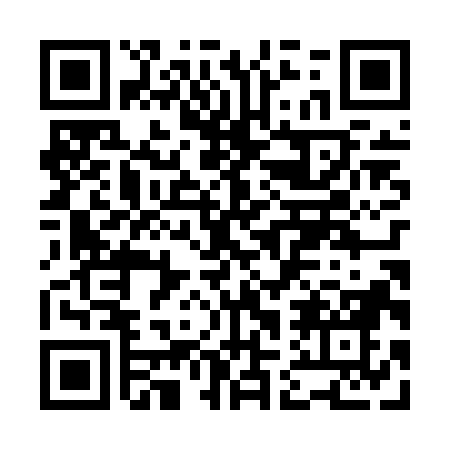 Prayer times for Bhulaganj, BangladeshWed 1 May 2024 - Fri 31 May 2024High Latitude Method: NonePrayer Calculation Method: University of Islamic SciencesAsar Calculation Method: ShafiPrayer times provided by https://www.salahtimes.comDateDayFajrSunriseDhuhrAsrMaghribIsha1Wed3:555:1711:503:186:237:452Thu3:545:1611:503:186:247:463Fri3:535:1611:503:186:247:474Sat3:525:1511:503:186:257:485Sun3:515:1411:503:186:257:486Mon3:515:1411:503:176:267:497Tue3:505:1311:503:176:277:508Wed3:495:1211:493:176:277:509Thu3:485:1211:493:176:287:5110Fri3:475:1111:493:176:287:5211Sat3:465:1011:493:166:297:5312Sun3:465:1011:493:166:297:5313Mon3:455:0911:493:166:307:5414Tue3:445:0911:493:166:307:5515Wed3:445:0811:493:166:317:5616Thu3:435:0811:493:166:317:5617Fri3:425:0711:493:156:327:5718Sat3:415:0711:493:156:327:5819Sun3:415:0711:493:156:337:5820Mon3:405:0611:503:156:337:5921Tue3:405:0611:503:156:348:0022Wed3:395:0511:503:156:348:0123Thu3:395:0511:503:156:358:0124Fri3:385:0511:503:156:358:0225Sat3:385:0411:503:156:368:0326Sun3:375:0411:503:156:368:0327Mon3:375:0411:503:156:378:0428Tue3:365:0411:503:156:378:0529Wed3:365:0311:503:156:388:0530Thu3:365:0311:513:156:388:0631Fri3:355:0311:513:156:398:07